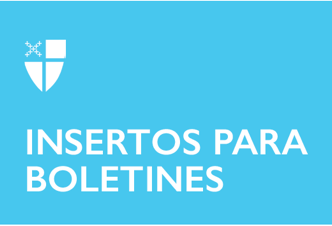 29 de octubre de 2023 – Pentecostés 22 (A)Conoce tus programas del Cuerpo de Servicio Episcopal:En Tierra Sagrada - Cuerpo de Servicio de WyomingA través de Cuerpo de Servicio de Wyoming, un programa del Cuerpo Episcopal de Servicio (ESC) en Cody, Wyoming, los jóvenes adultos comparten un entorno contemplativo para discernir su lugar más importante en el mundo y explorar el mundo natural y social que les rodea.ServicioLos miembros del Cuerpo prestan servicio 32 horas a la semana en diversas organizaciones comunitarias de la zona. Como somos una comunidad pequeña en la que las organizaciones sin fines de lucro tienen fondos limitados para pagar al personal, un miembro del Cuerpo puede servir a tiempo parcial en varios sitios.Las colocaciones en los sitios de voluntariado están orientadas a la justicia social y medioambiental, así como al bienestar social, proporcionando oportunidades para el crecimiento de cada participante vocacional, personal y espiritualmente.ComunidadLos miembros del Cuerpo de Servicio de Wyoming consideran el Centro Tomás el Apóstol (TAC) su hogar. El TAC es un centro de retiros espirituales que ofrece un espacio de vida comunitaria con una capilla, un laberinto y un Vía Crucis/camino de oración por 29 de octubre de 2023 – Pentecostés 22 (A)Conoce tus programas del Cuerpo de Servicio Episcopal:En Tierra Sagrada - Cuerpo de Servicio de WyomingA través de Cuerpo de Servicio de Wyoming, un programa del Cuerpo Episcopal de Servicio (ESC) en Cody, Wyoming, los jóvenes adultos comparten un entorno contemplativo para discernir su lugar más importante en el mundo y explorar el mundo natural y social que les rodea.ServicioLos miembros del Cuerpo prestan servicio 32 horas a la semana en diversas organizaciones comunitarias de la zona. Como somos una comunidad pequeña en la que las organizaciones sin fines de lucro tienen fondos limitados para pagar al personal, un miembro del Cuerpo puede servir a tiempo parcial en varios sitios.Las colocaciones en los sitios de voluntariado están orientadas a la justicia social y medioambiental, así como al bienestar social, proporcionando oportunidades para el crecimiento de cada participante vocacional, personal y espiritualmente.ComunidadLos miembros del Cuerpo de Servicio de Wyoming consideran el Centro Tomás el Apóstol (TAC) su hogar. El TAC es un centro de retiros espirituales que ofrece un espacio de vida comunitaria con una capilla, un laberinto y un Vía Crucis/camino de oración por Dinosaur Ridge, frente al cual está construido el TAC. Este espacio sagrado ha servido como lugar de sanación, rejuvenecimiento y crecimiento para miles de personas a lo largo de los años.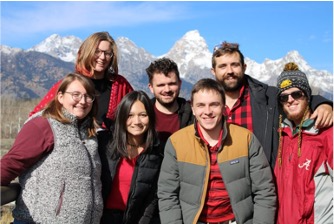 Los miembros del Cuerpo comparten habitaciones, cocina, comedor y áreas comunes de reunión, encuentro y recreo. Todo el campus fue construido originalmente por un artista, y también hay una pequeña galería en la Casa Estudio. Una de las habitaciones es accesible para las personas discapacitadas.Los miembros del Cuerpo reciben seguro médico, terapia subvencionada, dirección espiritual, mentoría, alojamiento, internet, servicios públicos y un estipendio personal de $250 al mes, $900 para comida colectiva y $400 para transporte colectivo.La vida espiritual Es cuidando de los demás donde encontramos lo mejor de nosotros mismos. ¿Dónde nos encajamos en este mundo? ¿Qué tarea podemos emprender que nos ayude a acercar nuestro mundo al reino de Dios en la tierra? A través del programa de 10 meses de duración de En Tierra Sagrada, los miembros del Cuerpo exploran estas preguntas y otras más mediante la dirección espiritual, las devociones diarias y semanales, el culto, el discernimiento y el tiempo dedicado a la reflexión personal en Cody y en la belleza natural de la mayor región de Wyoming.Las solicitudes para el Cuerpo 2024-2025 se abrirán el 1 de diciembre. Visita el sitio web de ESC para obtener más información sobre En Tierra Sagrada - Cuerpo de Servicio de Wyoming o para realizar el cuestionario de discernimiento de ESC, EpiscopalServiceCorps.org.Dinosaur Ridge, frente al cual está construido el TAC. Este espacio sagrado ha servido como lugar de sanación, rejuvenecimiento y crecimiento para miles de personas a lo largo de los años.Los miembros del Cuerpo comparten habitaciones, cocina, comedor y áreas comunes de reunión, encuentro y recreo. Todo el campus fue construido originalmente por un artista, y también hay una pequeña galería en la Casa Estudio. Una de las habitaciones es accesible para las personas discapacitadas.Los miembros del Cuerpo reciben seguro médico, terapia subvencionada, dirección espiritual, mentoría, alojamiento, internet, servicios públicos y un estipendio personal de $250 al mes, $900 para comida colectiva y $400 para transporte colectivo.La vida espiritual Es cuidando de los demás donde encontramos lo mejor de nosotros mismos. ¿Dónde nos encajamos en este mundo? ¿Qué tarea podemos emprender que nos ayude a acercar nuestro mundo al reino de Dios en la tierra? A través del programa de 10 meses de duración de En Tierra Sagrada, los miembros del Cuerpo exploran estas preguntas y otras más mediante la dirección espiritual, las devociones diarias y semanales, el culto, el discernimiento y el tiempo dedicado a la reflexión personal en Cody y en la belleza natural de la mayor región de Wyoming.Las solicitudes para el Cuerpo 2024-2025 se abrirán el 1 de diciembre. Visita el sitio web de ESC para obtener más información sobre En Tierra Sagrada - Cuerpo de Servicio de Wyoming o para realizar el cuestionario de discernimiento de ESC, EpiscopalServiceCorps.org.